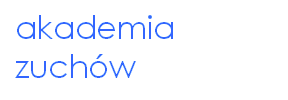 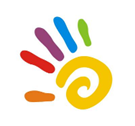 REGULAMIN REKRUTACJI DO PROJEKTU "AKADEMIA ZUCHÓW"realizowanego przez RE-BUD Firma Usługowa Bogusława Darowska w ramach Regionalnego Programu Operacyjnego Województwa Małopolskiego 2014-2020 w ramach 8. Osi Priorytetowej Rynek pracy, Działania 8.5 Wsparcie na rzecz łączenia zawodowego z prywatnym, Typ A wsparcie dla tworzenia i/lub funkcjonowania podmiotów opieki nad dzieckiem do lat 3, w tym żłobków (m.in. przyzakładowych) i klubów dziecięcych oraz działania na rzecz zwiększania liczby miejsc w istniejących instytucjach. Podstawa prawna:Ustawa z dnia 4 lutego 2011r. o opiece nad dziećmi do lat 3 (t.j.: Dz. U. Z 2019 r., poz. 409 z późn. zm.). Kryteria rekrutacyjne zawarte w projekcie nr RPMP.08.05.00-12-0054/19 pn.: „AKADEMIA ZUCHÓW”  dofinansowanego przez Unię Europejską ze środków Europejskiego Funduszu Społecznego w ramach Regionalnego Programu Operacyjnego Województwa Małopolskiego na lata 2014-2020, 8 Oś Priorytetowa Rynek pracy, Działanie 8.5 Wsparcie na rzecz łączenia życia zawodowego z prywatnym. Statut Niepublicznego Żłobka Integracyjnego „Wesołe Krasnoludki” w Mordarce 755, 34-600 Limanowa. §1DefinicjeProjekt – projekt „AKADEMIA ZUCHÓW”  realizowany w ramach Regionalnego Programu Operacyjnego Województwa Małopolskiego 2014-2020, 8. OŚ Priorytetowa Rynek pracy, Działanie 8.5 Wsparcie na rzecz łączenia zawodowego z prywatnym, Typ A wsparcie dla tworzenia i/lub funkcjonowania podmiotów opieki nad dzieckiem do lat 3, w tym żłobków (m.in. przyzakładowych) i klubów dziecięcych oraz działania na rzecz zwiększania liczby miejsc w istniejących instytucjach.Regulamin- Regulamin rekrutacji i uczestnictwa w projekcie „AKADEMIA ZUCHÓW”. Beneficjent- RE-BUD Firma Usługowa Bogusława Darowska z siedzibą przy ul. Chmielnik 23, 34-600 Limanowa. Uczestnicy projektu- osoby powracające/wchodzące na rynek pracy, które do tej pory w nim nie uczestniczyły ze względu na pełnienie funkcji opiekuńczych nad dziećmi do lat 3, pozostające bez pracy, przebywające na urlopie macierzyńskim, rodzicielskim, wychowawczym oraz osoby  pracujące dla których wsparcie w postaci zapewnienia opieki nad dzieckiem umożliwi utrzymanie zatrudnienia. Wsparcie udzielone w Projekcie w zakresie opieki nad dziećmi do lat 3 skierowane jest do: osób  bezrobotnych lub osób  biernych zawodowo pozostających poza rynkiem pracy ze względu na obowiązek opieki nad dziećmi do lat 3, w tym do osób które przerwały karierę zawodową ze wzg. na urodzenie dziecka lub przebywających na urlopie wychowawczym w rozumieniu ustawy z dnia 26.06.1974-Kodeks pracy, osób pracujących, sprawujących opiekę nad dzieckiem do lat 3 w sytuacji, gdy osób przebywających na urlopie rodzicielskim  lub wychowawczym i jednocześnie pracują w niepełnym wymiarze czasu, uznawane są również za osoby pracujące. Projekt  kierowany jest  do osób fizycznych, które w rozumieniu Kodeksu Cywilnego mieszkają, pracują lub uczą się na terenie woj. małopolskiego.Osoba bezrobotna- osoby pozostające bez pracy, gotowe do podjęcia pracy i aktywnie poszukujące zatrudnienia. Definicja uwzględnia osoby zarejestrowane jako bezrobotne zgodnie z krajowymi definicjami, nawet jeżeli nie spełniają one wszystkich trzech kryteriów. Studenci studiów stacjonarnych uznawani są za osoby bierne zawodowo, nawet jeśli kryteria dla bezrobotnych zgodnie z ww. definicją. Osoby kwalifikujące się do urlopu macierzyńskiego lub rodzicielskiego, które są bezrobotne w rozumieniu niniejszej definicji (nie pobierają świadczeń z tytułu urlopu), należy wykazać jako osoby bezrobotne. Osoba długotrwale bezrobotna- różni się w zależności od wieku: - młodzież (osoby do 25 r.ż) – osoby nieprzerwanie przez okres 6 miesięcy, - dorośli (osoby w wieku 25 lat i więcej)- osoby bezrobotne nieprzerwanie przez okres ponad 12 miesięcy Osoba bierna zawodowo – osoby, które w danej chwili nie tworzą zasobów siły roboczej (tzn. nie pracują i nie są bezrobotne). Studenci studiów stacjonarnych są uznawani za osoby bierne zawodowo. Osoby będące na urlopie wychowawczym (rozumianym jako nieobecność w pracy, spowodowana opieką nad dzieckiem w okresie, który nie mieści się w ramach urlopu macierzyńskiego lub urlopu rodzicielskiego) uznawane są za bierne zawodowo, chyba że są zarejestrowane już jako bezrobotne (wówczas status bezrobotnego ma pierwszeństwo). Osoby prowadzące działalność na własny rachunek ( w tym członek rodziny bezpłatnie pomagający osobie prowadzącej działalność) nie są uznawane za bierne zawodowo. Studenci studiów stacjonarnych uznawani są osoby bierne zawodowo. Rodzic przebywający na urlopie wychowawczym- należy przez to rozumieć rodzica, który w dniu rozpoczęcia udziału w Projekcie przebywa na urlopie wychowawczym i nie jest zarejestrowaną osobą bezrobotną. Rodzic przebywającym na urlopie macierzyńskim/rodzicielskim - należy przez to rozumieć rodzica, który w dniu rozpoczęcia udziału w Projekcie przebywa na urlopie macierzyńskim lub rodzicielskim. Dziecko z potrzebą wczesnego wspomagania rozwoju - dziecko w wieku żłobkowym posiadające  opinię o potrzebie wczesnego wspomagania rozwoju. Opinia taka wydawana jest przez publiczne poradnie psychologiczno- pedagogiczne, w tym poradnie specjalistyczne.Orzeczenie o niepełnosprawności-  zawiera 1) oznaczenie zespołu, który wydał orzeczenie; 2) datę wydania orzeczenia; 3) datę złożenia wniosku; 4) podstawę  prawną wydania orzeczenia; 5) imię i nazwisko dziecka, datę urodzenia, adres zamieszkania lub pobytu 6) numer dokumentu potwierdzającego tożsamość dziecka 7) ustalenie lub odmowę ustalenia niepełnosprawności; 8) symbol przyczyny niepełnosprawności; 9) datę lub okres powstania niepełnosprawności; 10) okres, na jaki orzeczono niepełnosprawność; 11) wskazania, o których mowa w art. 6b ust. 3 ustawy, określone przez skład orzekający; 12) uzasadnienie; 13) pouczenie o przysługującym odwołaniu; 14) podpis z podaniem imienia i nazwiska przewodniczącego składu orzekającego oraz pozostałych członków tego składu.  Powiatowe zespoły i wojewódzkie zespoły wydają orzeczenia o niepełnosprawności osób, które nie ukończyły 16 roku życia. Niepełnosprawność  dziecka orzeka się na czas określony, jednak na okres nie dłuższy niż do ukończenia przez dziecko 16 roku życia ( ROZPORZĄDZENIE MINISTRA GOSPODARKI, PRACY I POLITYKI SPOŁECZNEJ  z dnia 15 lipca 2003 r. w sprawie orzekania o niepełnosprawności i stopniu niepełnosprawności (Dz. U.  Nr 139,  Poz. 1328,  Na podstawie art. 6c ust. 9 ustawy z dnia  27 sierpnia 1997 r. o rehabilitacji zawodowej i społecznej oraz zatrudnianiu osób niepełnosprawnych  Dz. U. Nr 123, poz. 776, z późn. zm.)Orzeczenie o stopniu niepełnosprawności - zawiera: 1) oznaczenie zespołu, który wydał orzeczenie; 2) datę wydania orzeczenia; 3) datę  złożenia wniosku; 4) podstawę prawną wydania orzeczenia; 
5) imię i nazwisko osoby zainteresowanej; 6) datę i miejsce urodzenia osoby zainteresowanej oraz adres zamieszkania lub pobytu; 7) numer dowodu osobistego lub innego dokumentu potwierdzającego tożsamość; 8) ustalenie lub odmowę ustalenia stopnia niepełnosprawności; 9) symbol przyczyny niepełnosprawności; 10) okres, na jaki orzeczono stopień niepełnosprawności; 11) datę lub okres powstania niepełnosprawności; 12) datę lub okres powstania ustalonego stopnia niepełnosprawności; 13) wskazania, o których mowa w art. 6b ust. 3 ustawy, określone przez skład orzekający; 14) uzasadnienie; 15) pouczenie o przysługującym odwołaniu; 16) podpis z podaniem imienia i nazwiska przewodniczącego składu orzekającego oraz pozostałych członków tego składu. Powiatowe zespoły i wojewódzkie zespoły wydają orzeczenia o  stopniu niepełnosprawności osób, które ukończyły 16 rok życia. Stopień niepełnosprawności osoby zainteresowanej orzeka się na czas określony lub na stałe. (ROZPORZĄDZENIE MINISTRA GOSPODARKI, PRACY I POLITYKI SPOŁECZNEJ  z dnia 15 lipca 2003r. 
w sprawie orzekania o niepełnosprawności i stopniu niepełnosprawności (Dz. U.  Nr 139,  Poz. 1328,  Na podstawie art. 6c ust. 9 ustawy z dnia 27 sierpnia 1997 r. o rehabilitacji zawodowej i społecznej oraz zatrudnianiu osób niepełnosprawnych  Dz. U. Nr 123, poz. 776, z późn. zm.)Matka lub ojciec samotnie wychowujący dziecko- oznacza to pannę, kawalera, wdowę, wdowca, osobę pozostającą w separacji orzeczonej prawomocnym wyrokiem sądu, osobę rozwiedzioną, chyba 
że wychowuje wspólnie co najmniej jedno dziecko z jego rodzicem (Ustawa z dnia 28 listopada 2003r. 
o świadczeniach rodzinnych - Dz.U. 2003 Nr 228 poz. 2255, Opracowano na podstawie: 
t.j. Dz. U. z 2017 r. poz. 1952, z 2018 r. poz. 107, 138.)  Rodzina wielodzietna- należy przez to rozumieć rodzinę wychowującą troje 
i więcej dzieci ( art. 4 pkt 42 ustawy z 14 grudnia 2016 r. Prawo oświatowe - (Dz. U. z 2018 r. poz. 996 i 1000) Dane osobowe- oznaczają informacje o zidentyfikowanej lub możliwej do zidentyfikowania osobie 
fizycznej („osobie, której dane dotyczą”); możliwa do zidentyfikowania osoba fizyczna to osoba, którą można bezpośrednio lub pośrednio zidentyfikować, w szczególności na podstawie identyfikatora 
takiego jak imię i nazwisko, numer identyfikacyjny, dane o lokalizacji, identyfikator internetowy lub jeden bądź kilka szczególnych czynników określających fizyczną, fizjologiczną, genetyczną, 
psychiczną, ekonomiczną, kulturową lub społeczną tożsamość osoby fizycznej (art. 4 pkt.1   
ROZPORZĄDZENIA PARLAMENTU EUROPEJSKIEGO I RADY (UE) 2016/679 z dnia 
27 kwietnia 2016 r. w sprawie ochrony osób fizycznych w związku z przetwarzaniem danych 
osobowych i w sprawie swobodnego przepływu takich danych oraz uchylenia dyrektywy 95/46/WE (ogólne rozporządzenie o ochronie danych) 4.5.2016 PL Dziennik Urzędowy Unii Europejskiej 
L 119/1) Przetwarzanie danych osobowych- oznacza operację lub zestaw operacji wykonawczych na danych osobowych lub zestawach danych osobowych w sposób zautomatyzowany lub niezautomatyzowany, taką jak zbieranie, utrwalanie, organizowanie, porządkowanie, przechowywanie, adaptowanie lub 
modyfikowanie, pobieranie, przeglądanie, wykorzystywanie, ujawnianie poprzez przesyłanie, 
rozpowszechnianie lub innego rodzaju udostępnianie, dopasowywanie lub łączenie, ograniczanie, 
usuwanie lub niszczenie ( art. 4 pkt. 2 ROZPORZĄDZENIA PARLAMENTU EUROPEJSKIEGO 
I RADY (UE) 2016/679 z dnia 27 kwietnia 2016 r. w sprawie ochrony osób fizycznych w związku 
z przetwarzaniem danych osobowych i w sprawie swobodnego przepływu takich danych oraz uchylenia dyrektywy 95/46/WE (ogólne rozporządzenie o ochronie danych) 4.5.2016 PL Dziennik Urzędowy Unii Europejskiej L 119/1) Komisja Rekrutacyjna - komisja powołana w celu przeprowadzenia rekrutacji 
Uczestników/Uczestniczek projektu, w której skład wchodzić będą: Dyrektor Żłobka, Koordynator Projektu, psycholog. Biuro Projektu- biuro znajdujące się w budynku Niepublicznego Przedszkola Integracyjnego 
„Chatka Małego Skrzatka” ul. Krakowska 8, 34-600 Limanowa. Punkt rekrutacyjny- punkt znajdujący się w budynku Niepublicznego Przedszkola Integracyjnego „Chatka Małego Skrzatka” ul. Krakowska 8, 34-600 Limanowa. Żłobek- oznacza miejsce realizacji projektu pn. „AKADEMIA ZUCHÓW”  realizowanym w ramach Regionalnego Programu Operacyjnego Województwa Małopolskiego 2014-2020, 8. OŚ Priorytetowa Rynek pracy, Działanie 8.5 Wsparcie na rzecz łączenia zawodowego z prywatnym, Typ A wsparcie dla tworzenia i/lub funkcjonowania podmiotów opieki nad dzieckiem do lat 3, w tym żłobków (m.in. przyzakładowych) i klubów dziecięcych oraz działania na rzecz zwiększania liczby miejsc w istniejących instytucjach- znajdujące w Gminie Wiejskiej Limanowa, w miejscowości Mordarka.§2 Postanowienia Ogólne Projekt pt. „AKADEMIA ZUCHÓW”  realizowany jest w ramach Regionalnego Programu Operacyjnego Województwa Małopolskiego 2014-2020, 8. Osi Priorytetowej  Rynek pracy, Działanie 8.5 Wsparcie na rzecz łączenia zawodowego z prywatnym, Typ A wsparcie dla tworzenia i/lub funkcjonowania podmiotów opieki nad dzieckiem do lat 3, w tym żłobków (m.in. przyzakładowych) i klubów dziecięcych oraz działania na rzecz zwiększania liczby miejsc w istniejących instytucjach, na podstawie wniosku o dofinansowanie: nr RPMP.08.05.00-12-0054/19Głównym celem projektu jest zwiększenie poziomu zatrudnienia wśród osób, które pełnią funkcje  opiekuńcze  nad dziećmi do lat 3, poprzez usunięcie bariery braku miejsc opieki dla dziecka w przypadku powrotu lub wejścia na rynek pracy opiekunów tychże dzieci. Projekt sprzyjał będzie w ten sposób łączeniu życia zawodowego z prywatnym. Dzięki realizacji projektu powstał 1 obiekt spełniający wszelkie wymogi lokalowe i infrastrukturalne żłobka, zostanie utworzonych 40 nowych miejsc profesjonalnej, pełnej opieki na najwyższym poziomie nad dziećmi do lat 3.Projekt realizowany jest przez RE-BUD Firma Usługowa Bogusława Darowska z siedzibą 
w Limanowej 34-600, ul. Chmielnik 23. Regulamin Projektu określa zasady rekrutacji oraz uczestnictwa w Projekcie oraz zasady rezygnacji 
z uczestnictwa w Projekcie. Projekt skierowany  jest do: osób  bezrobotnych lub osób  biernych zawodowo pozostających poza rynkiem pracy ze względu na obowiązek opieki nad dziećmi do lat 3, w tym do osób które przerwały karierę zawodową ze wzg. na urodzenie dziecka lub przebywających na urlopie wychowawczym w rozumieniu ustawy z dnia 26.06.1974-Kodeks pracy, osób pracujących, sprawujących opiekę nad dzieckiem do lat 3 w sytuacji, gdy osób przebywających na urlopie rodzicielskim  lub wychowawczym i jednocześnie pracują w niepełnym wymiarze czasu, uznawane są również za osoby pracujące. Projekt  kierowany jest  do osób fizycznych, które w rozumieniu Kodeksu Cywilnego mieszkają, pracują lub uczą się na terenie woj. małopolskiego.Projekt realizowany jest w okresie 01.03.2020r. do 30.11.2020r. Grupą docelową – ostatecznymi odbiorcami wsparcia są osoby powracające/wchodzące na rynek pracy zamieszkałe na terenie Gminy Wiejskiej Limanowa, które do tej pory w nim nie uczestniczyły ze względu na pełnienie funkcji opiekuńczych nad dziećmi do lat 3, tj. pozostające bez pracy, przebywające na urlopie macierzyńskim, rodzicielskim, wychowawczym, jak również osoby pracujące zamieszkałe na terenie Gminy Wiejskiej Limanowa, którym wsparcie w postaci opieki nad dziećmi do lat 3 pomaga w utrzymaniu zatrudnienia.§3 Postanowienia ogólne dotyczące wsparcia W ramach stworzenia 40 nowych miejsc żłobkowych w tym wsparcie dla 3 dzieci z niepełnosprawnościami,  realizowane będą zajęcia opiekuńczo-wychowawcze,  edukacyjne, terapeutyczne i dodatkowe uwzględniające rozwój psychomotoryczny właściwy do wieku dziecka z wykorzystaniem różnorodnych materiałów edukacyjnych oraz pomocy dydaktycznych. Całość opieki realizowana jest w ramach miesięcznej opłaty w wysokości 242/miesiąc  (opłata usług 
cateringowych) przez 5 dni w tygodniu (od poniedziałku do piątku, za wyjątkiem dni ustawowo 
wolnych od pracy) w godzinach od 6:00 do 18:00. Wsparcie w ramach Projektu polega na realizacji  całościowej opieki nad dziećmi do lat 3  realizowane w formach i zgodnie ze standardami opieki nad dziećmi określonymi w : Ustawie z dn. 4.02.2011 o opiece nad dziećmi do lat 3 (ustawa) Rozporządzeniu Ministra Pracy i Polityki Społecznej z dn. 10.07.2014r. w sprawie wymagań lokalowych i sanitarnych jakie musi spełniać lokal, w którym ma być prowadzony żłobek, Rozporządzeniu Ministra Pracy i Polityki Społecznej z dn. 25.03 2011 w sprawie zakresu programów szkoleń dla opiekuna w żłobku, dla  40 dzieci  oraz zajęć dodatkowych od 01.03.2020r. do 30.11.2020r.  Osobami odpowiedzialnymi za sprawowanie opieki są opiekunowie żłobkowi  oraz specjaliści. W ramach zajęć dodatkowych dla dzieci planuje sięZajęcia z rytmiki-celem zajęć jest pobudzenie i usprawnienie narządów słuchu i ruchów, koordynacja słuchowo-ruchowa. Zakres merytoryczny m.in: Kalambury słuchowe, ćwiczenia rytmiczne, kształtowanie poczucia rytmu, ćwiczenia w naśladowaniu, ćwiczenia koordynacyjne, ćwiczenia przygotowawcze na różne uroczystości, np. Dzień Mamy i Taty.  Zajęcia z logopedą- Celem zajęć jest nabywanie kompetencji komunikacyjnej i umiejętności efektywnego porozumiewania się z otaczającym światem. Zakres merytoryczny: m.in. diagnozowanie dzieci z problemami mowy, usprawnienie narządów mowy, rozwijanie rozumienia mowy, uwagi słuchowej, korekta wad wymowy. Wczesnego wspomagania rozwoju dziecka- Opieka specjalistyczna obejmować będzie: obserwację dzieci prowadzącą do poznania ich zachowań wśród rówieśników, obserwację mającą na celu rozpoznanie przyczyn niechcianych zachowań oraz problemów z adaptacją, oddziaływanie terapeutyczne, porady psychologiczne dla rodziców i wychowawców, psychoedukację dla rodziców i opiekunów dzieci.Zajęcia z psychologiem- psycholog w żłobku obejmuje opieką psychologiczno-wychowawczą dzieci poprzez: – otaczanie szczególną opieką dzieci w okresie adaptacji; – obserwacje psychologiczne mające na celu wytypowanie dzieci wymagających wczesnej interwencji i pomocy specjalistycznej; – dobór właściwych form i metod wychowawczych; – podejmowanie działań profilaktycznych wspomagających rozwój dziecka; – prowadzenie zajęć grupowych dla wszystkich dzieci; – prowadzenie zajęć dla dzieci z dysfunkcjami rozwojowymi i problemami emocjonalnymi; – prowadzenie zajęć rozwijających motorykę małą, mowę, kontakt społeczny, procesy poznawcze (myślenie, zapamiętywanie, spostrzeganie, rozumienie); – prowadzenie konsultacji indywidualnych dla rodziców oraz poradnictwa psychologicznego i wychowawczego z zakresu opieki nad małym dzieckiem, rozwoju dziecka oraz problemów wychowawczych; – prowadzenie konsultacji indywidualnych dla opiekunów i wychowawców.W trakcie świadczenia wymienionych powyżej form wsparcia prowadzone są dzienniki zajęć 
dodatkowych oraz terapeutycznych, zarówno grupowych jak i indywidualnych. Prowadzone są listy obecności uczestników biorących udział w formach wsparcia. Zajęcia dodatkowe i  terapeutyczne, grupowe i indywidualne  prowadzone będą zgodnie 
z harmonogramem oraz programem zajęć przez osoby posiadające odpowiednie kwalifikacje. Przewidzianą formą wsparcia jest dofinansowanie przez 9 miesięcy od 1.03.2020r. do 30.11.2020r. 
funkcjonowania dwóch grup żłobkowych w Niepublicznym Żłobku 
Integracyjnym „Wesołe Krasnoludki” w Mordarce 755  w godzinach od 6:00 do 18:00 (pokrycie 
kosztów adaptacji pomieszczeń żłobka do funkcjonowania 2 nowych grup żłobkowych  oraz zakup niezbędnego wyposażenia pomieszczeń,  w których realizowana jest opieka nad dziećmi do lat 3 dodatkowe i terapeutyczne, w tym także pokrycie wynagrodzenia personelu żłobka). §4 Warunki uczestnictwa w projekcieRekrutacja obejmuje rekrutację dzieci do Niepublicznego Żłobka Integracyjnego
„Wesołe Krasnoludki” w Mordarce 755, 34-600 Limanowa Rekrutacja będzie stwarzać równe szanse dziewczynkom i chłopcom, uwzględniając
charakterystykę grupy, zakres wsparcia oraz postulaty polityki równości płci i równości szans. W Projekcie mogą uczestniczyć osoby spełniające  następujące kryteria obligatoryjne: KRYTERIA OBLIGATORYJNE:KRYTERIA DODATKOWE:Komplet dokumentacji rekrutacyjnej obejmuje: a) wypełniony i podpisany Formularz rekrutacyjny b) podpisane dokumenty dotyczące przetwarzania danych osobowych c) aktualne  (wystawione  nie  później  niż  na  7  dni przed  datą złożenia dokumentów rekrutacyjnych)  zaświadczenie  z pracy  o przebywania na urlopie macierzyńskim,  rodzicielskim lub wychowawczym wystawione przez pracodawcę (jeśli dotyczy), d) informacji  z  ZUS/KRUS  o okresie  pobytu  na  urlopie macierzyńskim,  rodzicielskim  lub wychowawczym w przypadku  osób prowadzących działalność gospodarczą (jeśli dotyczy) e) zaświadczenie z Urzędu Pracy o zarejestrowaniu jako osoba bezrobotna lub poszukująca  pracy (jeśli dotyczy) f) oświadczenie o  pozostawaniu  jako osoba  bierna  zawodowo  tj. niepracująca,  niezarejestrowana jako osoba bezrobotna lub poszukująca pracy (jeśli dotyczy), g) orzeczenie o niepełnosprawności rodzica (jeśli dotyczy) h) oświadczenie o samotnym wychowywaniu dziecka (jeśli dotyczy) i) orzeczenie o niepełnosprawności dziecka  lub opinia o wczesnym wspomaganiu rozwoju dziecka (jeśli dotyczy) j) oświadczenie o posiadaniu  więcej niż 3 dzieci (jeśli dotyczy)Warunkiem udziału w Projekcie oraz skorzystania z oferowanego w jego ramach wsparcia jest 
zakwalifikowanie Kandydata przez Komisję Rekrutacyjną do grona Uczestników Projektu oraz podpisanie przez Uczestnika deklaracji udziału w projekcie, umowy uczestnictwa, oświadczeń oraz potwierdzenia faktu spełnienia obligatoryjnych i dodatkowych ( jeśli takie 
występują) kryteriów rekrutacyjnych. Ze świadczeń Żłobka w ramach realizacji Projektu mogą korzystać dzieci w wieku od ukończenia 20 tygodnia życia przez okres od 01.03.2020r. do 30.11.2020r., nie dłużej jednak niż do końca roku szkolnego, w którym dziecko ukończy 3 rok życia.Osoba, która spełnia warunki udziału w Projekcie staje się Uczestnikiem Ostatecznym, któremu przysługują prawa i obowiązki określone w niniejszym Regulaminie (podpisanie deklaracji 
następuje w dniu otrzymania pierwszego wsparcia w Projekcie).  W przypadku gdy w wyniku prac Komisji Rekrutacyjnej nastąpi wśród Kandydatów taka sama liczba punktów w spełnieniu kryteriów uczestnictwa i w przypadku braku miejsc o kolejności 
przyjęć decydować będzie data złożenia kompletnych wymaganych dokumentów w Biurze 
Projektu, zlokalizowanego pod adresem: ul. Krakowska 8, 34-600 Limanowa. Osoby, które 
spełniły obligatoryjne kryteria rekrutacji, a nie zakwalifikowały się ze względu na brak miejsc, zostaną wpisane na listę rezerwową. §5 Proces rekrutacji Rekrutacja Uczestników/Uczestniczek Projektu zostanie przeprowadzona w sposób otwarty, jawny i na jednakowych warunkach dla wszystkich kandydatów zgodnie z zasadą równych szans, 
niedyskryminacji żadnej z płci oraz pełnej dostępności osób niepełnosprawnych do Projektu. Proces rekrutacji odbędzie się od 10 lutego 2020 roku do 21.02.2020r. Rekrutacja uzupełniająca od 1 marca 2020r., która trwać będzie w sposób ciągły tzn. dokumenty 
rekrutacyjne przyjmowane będą przez cały okres realizacji Projektu. Rekrutacja do udziału w Projekcie oparta jest na akcji informacyjno-promocyjnej polegającej m. in. na:dystrybucji plakatów oraz ulotek,zamieszczeniu informacji w Internecie, w tym na stronie internetowej Żłobka oraz portalu 
informacyjnym Limanowej, zorganizowanie spotkania informacyjnego dla wszystkich zainteresowanych. Osoba zainteresowana udziałem w Projekcie dokonuje swojego zgłoszenia poprzez wypełnienie 
i złożenie Formularza zgłoszeniowego  ( Załącznik nr 1 do Regulaminu) wraz z załącznikami: oświadczenie o spełnieniu kryteriów formalnych oświadczenie o spełnieniu kryteriów dodatkowych Zgłoszenia niekompletne nie będą rozpatrywane. Dokumenty rekrutacyjne można złożyć w Biurze 
Projektu osobiście, drogą pocztową, mailową lub za pośrednikiem pracownika. Po zamknięciu listy zgłoszeń w ramach danej edycji rekrutacji, Komisja Rekrutacyjna w terminie do 
5 dni roboczych sporządzi listę podstawową Rodziców, których dzieci zostaną przyjęte do Żłobka oraz listę rezerwową Rodziców (lista podstawowa i lista rezerwowa) kierując się kryteriami  w §4 pkt.3 i Regulaminu oraz kolejnością wpływu dokumentów rekrutacyjnych (kryterium uzupełniające). Rekrutacja uzupełniająca  będzie to tzw. rekrutacja ciągła- prowadzona na bieżąco przez Komisję Rekrutacyjną w oparciu o kryteria  zawarte w §4 pkt.3   Regulaminu. Komisja Rekrutacyjna będzie się zbierać raz w miesiącu i nie wcześniej, niż 20 dni po zakończeniu 
poprzedniego spotkania Komisji Rekrutacyjnej. Rozpatrywane będą wszystkie zgłoszenia z danego okresu, które wpłynęły do godziny 15.00 dnia, w którym zbierze się Komisja Rekrutacyjna. O zakwalifikowaniu Kandydatów/Kandydatek do uczestnictwa w Projekcie decydować będzie 
spełnienie przez nich/nie kryteriów formalno-obligatoryjnych, warunkujących udział w Projekcie oraz liczba punktów przyznana za spełnienie kryteriów dodatkowych. W przypadku równej liczby punktów decydować będzie kolejność wpływu kompletu dokumentów rekrutacyjnych. W przypadku większej ilości Kandydatów/Kandydatek zostanie utworzona lista rezerwowa. 
W przypadku rezygnacji osoby zakwalifikowanej do udziału w Projekcie, decyzją Komisji 
Rekrutacyjnej na liście podstawowej zostaje umieszczona osoba z listy rezerwowej, według kolejności w jakiej znajdują się na liście rezerwowej. W ciągu 5 dni od daty publikacji potencjalny Uczestnik ma możliwość odwołania się i ponownej oceny. Po ewentualnym rozpatrzeniu odwołań zostanie opublikowana ostateczna lista przyjętych dzieci oraz 
lista rezerwowa.Osoby zakwalifikowane do udziału w projekcie przez Komisję Rekrutacyjną zobowiązane są do 
podpisania i dostarczenia w dniu rozpoczęcia pierwszej formy wsparcia następujących dokumentów:Deklarację uczestnictwa w Projekcie (Załącznik nr 2 do Regulaminu)Umowę uczestnictwa w Projekcie „Akademia Zuchów” ( Załącznik nr 3 do Regulaminu) Oświadczenie Uczestnika/czki Projektu o zgodzie na przetwarzanie danych osobowych (Załącznik nr 5  do Regulaminu)Pozostałe dokumenty niezbędne do pozostawienia dziecka w żłobku (ankieta o dziecku, 
upoważnienie do odbioru dziecka, zgoda na uczestniczenie dziecka w zajęciach dodatkowych, 
opinie lekarskie itp.-jeżeli dotyczą). W przypadku nie spełnienia zapisów pkt. 11 zakwalifikowany Uczestnik/Uczestniczka zostanie skreślony/skreślona z listy podstawowej, a na powstałe w ten sposób miejsce zostanie zakwalifikowana pierwsza osoba z listy rezerwowej. Warunkiem udziału Uczestnika/Uczestniczki w Projekcie jest wyrażenie zgody na gromadzenie, przetwarzanie i przekazywanie jego/jej danych osobowych zgodnie z ROZPORZĄDZENIA PARLAMENTU EUROPEJSKIEGO I RADY (UE) 2016/679 z dnia 27 kwietnia 2016 r. w sprawie ochrony osób fizycznych w związku z przetwarzaniem danych osobowych i w sprawie swobodnego przepływu takich danych oraz uchylenia dyrektywy 95/46/WE (ogólne rozporządzenie o ochronie danych) 4.5.2016 PL Dziennik Urzędowy Unii Europejskiej L 119/1) -RODO- wyłącznie w celu realizacji Projektu „AKADEMIA ZUCHÓW”. Podanie danych przez Uczestnika Projektu jest dobrowolne, aczkolwiek odmowa ich podania jest równoznaczna z brakiem możliwości udzielania wsparcia w ramach Projektu. Dniem rozpoczęcia udziału w Projekcie jest dzień podpisania deklaracji udziału w Projekcie przez Uczestnika/Uczestniczkę. Komisja rekrutacyjna po odbytym każdorazowo posiedzeniu sporządza protokół. §6Obowiązki Beneficjenta- organu prowadzącego Żłobek Beneficjent zobowiązuje się do: sprawowania opieki nad dziećmi do lat 3, odpowiednio do jego wieku, potrzeb, z uwzględnieniem obowiązujących przepisów bezpieczeństwa i higieny pracy, zgodnie z zapisami niniejszego Regulaminu, Statutu, Ustawy z dn. 4.02.2011 o opiece nad dziećmi do lat 3 (ustawa), Rozporządzenia Ministra Pracy i Polityki Społecznej z dn. 10.07.2014r. w sprawie wymagań lokalowych i sanitarnych jakie musi spełniać lokal, w którym ma być prowadzony żłobek, Rozporządzenia Ministra Pracy i Polityki Społecznej z dn. 25.03 2011 w sprawie zakresu programów szkoleń dla opiekuna w żłobku. realizacji opieki przez wykwalifikowaną kadrę  w czasie pobytu dziecka w Żłobku, zapewnienia dziecku wyżywienia w postaci 5 posiłków dziennie: śniadanie, 2 daniowy obiad, deser oraz podwieczorek. zapewnienia dziecku dodatkowych zajęć edukacyjnych (rytmika, logopedia, zajęcia z psychologiem, wczesne wspomaganie rozwoju)§7 Prawa i obowiązki Uczestnika/Uczestniczki ProjektuUczestnik/ Uczestniczka projektu ma prawo do:udział w zaplanowanych w Projekcie formach wsparcia  do dnia zakończenia projektu,wglądu i modyfikacji swoich danych osobowych udostępnionych na potrzeby Projektu.Uczestnik/Uczestniczka Projektu zobowiązuje się do:zapoznania się i przestrzegania zapisów niniejszego Regulaminu, Statutu Żłobka, a w szczególności dziennego czasu pracy Żłobka,osobistego przyprowadzania dziecka do Żłobka i odbierania go po zakończeniu zajęć lub pisemnego upoważnienia do tego osoby trzeciej-pełnoletniej. Pracownik Żłobka jest upoważniony do każdorazowego zweryfikowania tożsamości osoby, na podstawie dowodu osobistego lub innego dokumentu ze zdjęciem, odbierającej dziecko ze Żłobka, przyprowadzania do Żłobka dziecka zdrowego, informowania opiekuna grupy o przyczynach nieobecności dziecka w Żłobku trwającej powyżej trzech dni, terminowego uiszczania do 10 dnia każdego miesiąca, z góry miesięcznej opłaty w wysokości 242 zł , gotówką lub przelewem bankowym na wskazany Bank Pekao S.A. o/ Limanowa Nr konta: 04 1240 5123 1111 0000 5191 0969 ( tytułem: Imię i Nazwisko dziecka) do wypełniania ankiet, formularzy, list obecności itp. przez cały czas trwania projektu oraz innych dokumentów niezbędnych do prawidłowej realizacji projektu. bieżącego  informowania o zmianie danych osobowych§8Rezygnacja oraz wypowiedzenie udziału w Projektu Rezygnacja z uczestnictwa w Projekcie wymaga złożenia oświadczenia woli w formie pisemnej. Oświadczenie należy złożyć   w siedzibie Biura Projektu (Załącznik nr 4 do Regulaminu) Beneficjent może rozwiązać umowę bez okresu wypowiedzenia i skreślić dziecko z listy wychowanków w przypadku:Nieprzestrzegania niniejszego Regulaminu, Statutu Żłobka oraz powszechnie obowiązujących zasad współżycia społecznego,zalegania z płatnościami za usługi cateringowe   za okres powyżej jednego miesiąca, nieobecności dziecka ponad miesiąc i nie zgłoszenia placówce przyczyn tej nieobecności. Uczestnik może rozwiązać umowę z zachowaniem jednomiesięcznego okresu wypowiedzenia, ze skutkiem na koniec miesiąca kalendarzowego.W przypadku rezygnacji lub skreślenia Uczestnika/Uczestniczki z listy osób zakwalifikowanych do Projektu, jego miejsce może zająć kolejna osoba z listy rezerwowej. §9Postanowienia końcowe Niniejszy regulamin wchodzi w życie z dniem 1 lutego  2020  r. i obowiązuje do czasu zakończenia realizacji Projektu, lub jego aktualizacji/zmiany. Koordynator Projektu zastrzega sobie prawo zmiany Regulaminu, o czym zobowiązuje się niezwłocznie poinformować na stronie internetowej Żłobka. Regulamin jest dostępny w Biurze Projektu oraz na stronie internetowej Beneficjenta. W sprawach nieuregulowanych niniejszym Regulaminem decyzję podejmuje Dyrektor Żłobka. Uczestnik pisemnie potwierdza, że zapoznał się z Regulaminem Projektu oraz składa oświadczenie, iż jego treść jest dla niego zrozumiała, przyjmuje go do wiadomości i zobowiązuje się do jego przestrzegania poprzez wypełnienie i podpisanie Formularza zgłoszeniowego do udziału w Projekcie. ZAŁĄCZNIKIZałącznik nr 1 – Formularz zgłoszeniowy wraz z załącznikami ( oświadczenie o spełnieniu kryteriów formalnych i oświadczenie o spełnieniu kryteriów dodatkowych) Załącznik nr 2 – Deklaracja Uczestnictwa Rodzica/Opiekuna Prawnego Uczestnika/ Uczestniczki w Projekcie Załącznik nr 3- Umowa Uczestnictwa w ProjekcieZałącznik nr 4 - Oświadczenia woli o rezygnacji z uczestnictwa w ProjekcieZałącznik nr 5- Oświadczenie Rodzica/ Opiekuna Prawnego Uczestnika/ Uczestniczki Projektu o zgodzie na Przetwarzanie Danych Osobowych Załącznik nr 6- Oświadczenie o spełnieniu kryteriów kwalifikowalności wraz z wymaganymi załącznikami Załącznik nr 7- Informacja o obowiązku informacyjnym RODO Załącznik nr 8 - Upoważnienie do odbioru dziecka ze żłobka Lp. Nazwa KryteriumDokument określający spełnienie kryteriumLiczbapunktówKRYTERIA OBLIGATORYJNE SPEŁNIANE ŁĄCZNIEKRYTERIA OBLIGATORYJNE SPEŁNIANE ŁĄCZNIEKRYTERIA OBLIGATORYJNE SPEŁNIANE ŁĄCZNIEKRYTERIA OBLIGATORYJNE SPEŁNIANE ŁĄCZNIEMatka / Ojciec/ Opiekun Prawny zamieszkujący w rozumieniu Kodeksu Cywilnego, pracujący bądź uczący się na terenie GWL.oświadczenie Uczestnika, zaświadczenie od pracodawcy0-1 nie spełnia/spełniaMatka / Ojciec/ Opiekun Prawny sprawujący opiekę nad dzieckiem do lat 3 Oświadczenie Uczestnika 0-1 nie spełnia/spełniaRODZIC/OPIEKUN PRAWNY SPEŁNIA PRZYNAJMNIEJ JEDEN Z PONIŻSZYCH KRYTERIÓW:RODZIC/OPIEKUN PRAWNY SPEŁNIA PRZYNAJMNIEJ JEDEN Z PONIŻSZYCH KRYTERIÓW:RODZIC/OPIEKUN PRAWNY SPEŁNIA PRZYNAJMNIEJ JEDEN Z PONIŻSZYCH KRYTERIÓW:RODZIC/OPIEKUN PRAWNY SPEŁNIA PRZYNAJMNIEJ JEDEN Z PONIŻSZYCH KRYTERIÓW:Osoba nieaktywna zawodowo (pozostająca bez pracy, niezarejestrowana jako bezrobotna lub poszukująca pracy) – przebywająca na urlopie macierzyńskim /rodzicielskim/wychowawczymOświadczenie Uczestnika lub zaświadczenia od pracodawcy lub z PUP5 pkt.Osoba  pracująca, sprawująca opiekę nad dzieckiem do lat 3 w sytuacji, gdy osoba przebywa urlopie rodzicielskim  lub wychowawczym  i jednocześnie pracuje w niepełnym wymiarze czasu Zaświadczenia od pracodawcy 3 pkt.Lp.Nazwa KryteriumDokument określający spełnienie kryteriumLiczbapunktówRodzic/Opiekun Prawny  samotnie wychowujący dziecko (oświadczenie/zaświadczenie)Oświadczenie Uczestnika /zaświadczenie)5 pkt.Rodzic/Opiekun Prawny  z orzeczoną niepełnosprawnością   Orzeczenie o niepełnosprawności rodzica 3 pkt.Rodzic/Opiekun Prawny niepełnosprawnego dziecka orzeczenie o niepełnosprawności dziecka  lub opinia o wczesnym wspomaganiu rozwoju dziecka 6 pkt.Rodzic/Opiekun Prawny posiadający więcej niż 3 dzieci Oświadczenie rodzica o ilości członków w rodzinie 2 pkt.